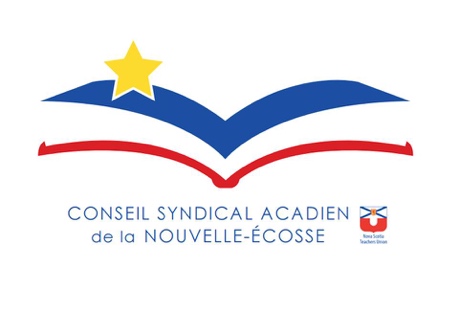 Résumé du procès-verbalRencontre de l’exécutif, CSANELe 5 mars 2022Hôtel Courtyard by Marriott DartmouthPrésences : Sue Larivière-JenkinsIsabelle CotnoirRenée SamsonCollène CyrTara McCormickIan ComeauMindy BoudreauMallory Deserres.Virginie LatourLine MurphyGeorgette SamsonStacy SamsonCorrespondance : Info de la rencontre des présidents et trésoriersPrésentation des honoraires des différents locaux.  Horaire pour la rencontre : LOCAL CONSULTATIONS ON THE STRATEGIC PLANNING PROCESSSessions de consultation pour le processus de planification stratégique. Notre rencontre est le 22 mars à 16h.  Nous allons confirmer que tous les membres sont invités à participer. Il y a un symposium sur l’égalité des femmes (status of women) du 15 au 17 mai.  Le CSANE pourrait possiblement payer pour une deuxième personne. Les membres peuvent faire une demande au comité DP pour du financement.Le 25 mars est la date limite pour appliquer pour que le CSANE finance le membre pour cette formation.  Rapports des officiers du Local :Présidente (Sue)Session de formation pour les membres.  Est-ce que le NSTU peut payer pour des salles de location ou la CSANE?  L’autre question est comment payer le kilométrage.  Nous allons créer des lignes directrices par rapport à comment financer ces demandes. Une proposition : Le CSANE fait la demande que le NSTU paie les salles pour des rencontre DP des membres NSTU.   Conseil annuel. Proposition : CSANE invite un observateur payé par la CSANE.  Nous allons demander de ce faire libérer le vendredi 22 avril pour que les membres qui vont au conseil annuel puissent se rencontrer pour faire le vote préconseil.  À la prochaine rencontre, nous devrions vérifier les termes des différents membres de l’exécutif. Nous devons planifier la prochaine rencontre de représentant.  Question envoyé au NSTU sur ce qui devrait être couvert dans l’éventualité d’une grève.Rapport financier (Collène)Tout va comme prévu. Nous avons envoyé l’argent des bourses.Nous gardons un œil sur le montant que nous dépensons sur le kilométrage. Proposition pour dépenser 40 $ par cadeau pour 50 cadeaux pour la rencontre des représentants. Adoption du budget de janvier 2022   Première Vice-Présidente - Comité employé/employeur (Isabelle)Il n’y a pas eu de rencontre depuis notre dernière rencontre. Il va y avoir une rencontre la semaine prochaine pour parler du sondage avec une consultante payer par le CSAP. Discussion au sujet de la paie des suppléants qui travaillent dans une même école pendant 18 jours, mais qui ne remplace pas la même personne.Il n’y a pas de changements dans les problèmes de ventilation. Vice-Présidente Communications et affaires publiques (Mallory)Nous voulons savoir si le gouvernement va prendre une position par rapport au mandat de vaccination.  Les enseignants sont techniquement en congé administratif donc si le gouvernement le permet, ces enseignants vont pouvoir revenir et les suppléants vont partir.On se demande par rapport aux procès-verbaux et comment les publier sur nos réseaux.   Ajouter la date limite pour les demandes pour le symposium des femmes au calendrier vivant.  Proposition : CSANE commence à utiliser la suite Google pour améliorer la communication.  Ceci veut dire avoir des courriels Gmail et se créer un drive CSANE. Vice-Président Développement professionnel (Mindy Boudreau)Le comité DP est train de considérer des manières de changer le processus de demande DP pour rendre le processus plus transparent.  Il y a une note dans le mémo de la semaine pour vérifier le statut de leurs demandes. Nous avons une question par rapport au programme qui est approuvé pour les remboursements de cours et les congés d’études.  Certains programmes n’ont pas été approuvé parce que le diplôme était considéré comme un gain personnel.De nouveaux critères pour les demandes de DP vont sortir bientôt. Vice-Présidents des Régions Centrale (Tara)Tara à rien Sud-Ouest (Ian)Les membres voudraient recevoir les services du NSTU.  Nous avons d’un syndicat qui ne nous aident pas.Pourquoi est-ce que la nouvelle formule d’évaluation ne nous évalue pas sur l’enseignement de nos matières ? Est-ce que nous avons assez de membres pour avoir un RRC et trois locaux. Nord-Est (Renée)Les représentants des écoles ne se sentent pas connectés au syndicat.  Nous avons justes 2 rencontres de représentants et quelques rencontres à distance.  Les représentants aiment les infos CSANE.  Frustration par rapport au fait qu’il essaie de communiquer avec le NSTU sans avoir de réponses.  Il y a aussi un désir pour faire des sessions ensemble.  On ne peut pas tenir pour acquis qu’ils vont savoir des choses surtout pour les nouveaux. Pour la rencontre employée employeur il y a des points à ajouter.  Le système de teacher in charge (qui est choisi et comment) ainsi que les réunions SST dans l’école de Renée qui se font reporter parce que le membre NSTU ne se fait pas remplacer. Rapport des membres de l'exécutif provincial (Georgette/Line) Georgette :Session pour la planification stratégique.  Les élèves en BEd qui peuvent commencer à faire de la suppléance tout de suite. Line :Chez Lawtons si nous avons une carte qui nous sauve de l’argent. Rapport de cadre de direction services aux membres du NSTU (Stacy Samson)Nous avons l’arbitrage pour le contrat régional au mois d’avril (la semaine avant le Pâques). Prochaine rencontre en présentiel le 25-26 mars
Ajournement :Dates importantes :Janvier (27 zoom 19h-21h)Février (25- 26)Mars (25-26) ExécutifAvril (22-23) Rep retreat Conseil Annuel 29 avril-1 maiMai (13-14)Juin rencontre générale (le 7 à 15h45)Juin (10-11) Août (17-19)Rencontre des représentants 2021-2022 : (les jeudis soirs au besoin19h-20h30)Novembre19 Janvier (facultatif pour les reps, Zoom)FévrierAvril (rencontre des reps en personne?)Mai